EXAMEN DE COMERCIO INTERNACIONAL Y DESARROLLO ECONÓMICO1er. Parcial I Semestre 2012 (sobre 70pts.)Profesora: María José Castillo(10pts.) Seleccione la respuesta correcta. ¿Cuál de las siguientes es una situación en la cual el comercio es beneficioso? Dos países producen los mismos bienes al mismo costoDos países producen diferentes bienes a diferentes costosDos países están marginados Dos países tienen el mismo mercado¿Por qué deberían comerciar los países? Porque les ayuda a prosperarPara incrementar su producciónPara disminuir su producción Para mantenerse ocupadosCuando un productor tiene menor costo de oportunidad que otro productor para la producción de un bien dado (en términos de otro bien), ¿qué existe? Desventaja absolutaVentaja absolutaDesventaja comparativaVentaja comparativaSi hay dos productores y dos productos, cuál de las siguientes opciones NO puede pasar?Un productor tiene ventaja absoluta en un productoUn productor tiene ventaja comparativa en ambos productosUn productor tiene ventaja comparativa en un productoUn productor tiene ventaja absoluta en ambos productos El mecánico A puede cambiar una llanta en 1 hora y una bujía en 2 horas. El mecánico B puede cambiar una llanta en 0.5 horas y una bujía en 0.25 horas. ¿Quién tiene la ventaja comparativa en el cambio de bujías? Se necesita más informaciónAmbos mecánicosEl mecánico BEl mecánico A(5pts.) México y Brasil tienen patrones de comercio muy diferentes. México comercia fundamentalmente con Estados Unidos mientras que Brasil tiene un comercio aproximadamente igual con Estados Unidos que con la Unión Europea; México tiene un volumen de comercio mucho mayor comparado con su PIB que Brasil. Explique estas diferencias utilizando el modelo de la gravedad.(10pts.) Conteste verdadero (V) o falso (F) a las siguientes afirmaciones. Cuando es falso explique por qué:Tanto el modelo de Ricardo como el de Heckscher-Ohlin predicen efectos del comercio sobre la distribución del ingreso dentro de los países. (     )El modelo de Heckscher-Ohlin predice que los países producirán ambas mercancías (no hay especialización completa), exportando aquella en la cual tienen ventaja absoluta e importando la otra. (     )Cuando comparamos los factores de producción (recursos) de dos países, cada uno tendrá abundancia relativa en un factor de producción. (     )El modelo de Heckscher-Ohlin predice que los dueños de los factores abundantes pierden con el comercio pero los dueños de los factores escasos ganan. (     )La importancia relativa del comercio intra-industrial y el comercio inter-industrial depende de lo similares que sean los países. (     )(20 pts.) Suponga los requerimientos de unidades de trabajo en la producción de manzanas y plátanos en nuestro país y el extranjero indicados en el cuadro 1. Las curvas de oferta relativa y demanda relativa mundial de las manzanas en términos del plátano han sido graficadas en la figura 1.Figura 1								Cuadro 1¿En qué bien tiene nuestro país ventaja comparativa? y ¿por qué? (indique en palabras y con la expresión matemática).Indique el precio relativo de equilibrio a nivel mundial (especifique claramente de dónde proviene ese valor). ¿Cuál será el patrón de comercio a ese precio de equilibrio? ¿Por qué?¿Qué puede decir sobre la división de las ganancias del comercio entre nuestro país y el extranjero? Muestre sus cálculos de las ganancias del comercio.(5 pts.) El movimiento sindical en EEUU, que representa mayoritariamente a trabajadores manuales, más que a profesionales y trabajadores de elevada formación, ha sido tradicionalmente favorable a la limitación de importaciones procedentes de los países menos avanzados. ¿Es esta una política miope o racional a la vista del interés de los miembros de los sindicatos? ¿En qué medida la respuesta depende del modelo de comercio utilizado?(20pts.) Conteste las siguientes preguntas relacionadas al modelo de economías de escala y competencia imperfecta. Indique la diferencia entre las economías de escala internas y las economías de escala externas.Indique la diferencia entre el comercio intra-industrial y el comercio inter-industrial. Explique considerando cuál de ellos refleja la ventaja comparativa y cuál las economías de escala. Considere el siguiente gráfico. Explique e indique en el gráfico cómo cambiaría el patrón de comercio si existieran economías de escala y competencia monopolística en la producción de manufacturas.Defina qué es el dumping y por qué se lo considera una práctica desleal.Nuestro PaísExtranjeroaM3aM*5aP2 aP* 1L2400 L* 800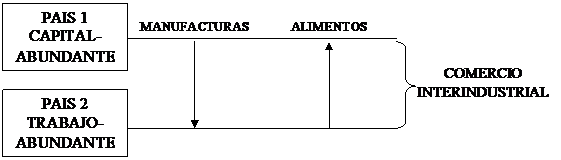 